РЕШЕНИЕРассмотрев проект решения о внесении изменений в Решение Городской Думы Петропавловск-Камчатского городского округа от 27.12.2013 № 163-нд                   «О процедурах и критериях предоставления земельных участков для целей, не связанных со строительством, на территории Петропавловск-Камчатского городского округа», внесенный Главой Петропавловск-Камчатского городского округа Слыщенко К.Г., в соответствии со статьей 34 Земельного кодекса Российской Федерации, руководствуясь статьей 28 Устава Петропавловск-Камчатского городского округа, Городская Дума Петропавловск-Камчатского городского округаРЕШИЛА:1. Принять Решение о внесении изменений в Решение Городской Думы Петропавловск-Камчатского городского округа от 27.12.2013 № 163-нд                   «О процедурах и критериях предоставления земельных участков для целей, не связанных со строительством, на территории Петропавловск-Камчатского городского округа».2. Направить принятое Решение Главе Петропавловск-Камчатского городского округа для подписания и обнародования.РЕШЕНИЕот 28.04.2014 № 221-ндО внесении изменений в Решение Городской Думы Петропавловск-Камчатского городского округа от 27.12.2013 № 163-нд «О процедурах и критериях предоставления земельных участков для целей, не связанных со строительством, на территории Петропавловск-Камчатского городского округа» Принято Городской Думой Петропавловск-Камчатского городского округа(решение от 23.04.2014 № 474-р)1. В статье 1:1) часть 6 изложить в следующей редакции:«6. В целях, не связанных со строительством, земельные участки предоставляются для размещения временных объектов:1) для организации общественного питания, бытового обслуживания, торговли, за исключением объектов развозной и разносной торговли, станций технического обслуживания, пунктов мойки автомобилей (автомоек);2) автостоянок и парковок автомобилей, хранения транспорта;3) для временного хранения (складирования) строительных материалов на период строительства;4) спортивных, игровых, детских площадок, пешеходных дорожек, проездов, для организации мест отдыха, площадок для выгула собак, предназначенных для общего пользования;5) объектов связи;6) для озеленения (декоративное и защитное озеленение, газоны).»;2) в части 7 слова «зелеными насаждениями (деревьями, кустарниками)» заменить словами «зелеными насаждениями (деревьями, кустарниками), газонами»;3) в части 8 слова «общественного питания, бытового обслуживания, торговли размещаются в соответствии схемой размещения нестационарных торговых объектов, объектов бытового обслуживания и общественного питания, объектов развозной и разносной торговли» заменить словами «торговли размещаются в соответствии со схемой размещения нестационарных торговых объектов».2. Статью 2 дополнить пунктом 4 следующего содержания:«4) соответствие цели использования испрашиваемого земельного участка, указанной заявителем в заявлении, документам территориального планирования городского округа.».3. В статье 3:1) в абзаце первом части 4 слова «о возможности предоставления» заменить словами «о предоставлении»;2) в части 6 слова «после дня окончания публикации дополнительно» заменить словами «после истечения срока, в течение которого заинтересованные лица вправе подать заявление о предоставлении земельного участка»;3) часть 8 изложить в следующей редакции:«8. Основаниями для отказа в предоставлении земельных участков для целей, не связанных со строительством, являются:1) отсутствие у лица, обратившегося в качестве представителя заявителя, полномочий действовать от имени заявителя;2) подача заявления, в котором отсутствуют сведения, указанные в части 2 настоящей статьи; 3) непредставление документа, который в соответствии с административным регламентом должен представляться в обязательном порядке;4) наличие прав третьих лиц на испрашиваемый земельный участок;5) наличие незаконно размещенных объектов на испрашиваемом земельном участке (зданий, строений, сооружений, временных объектов) без документов, являющихся основанием для размещения таких объектов, оформленных в порядке, установленном законодательством Российской Федерации, Камчатского края и муниципальными правовыми актами городского округа, либо, в случае, когда истек срок действия документов, являющихся основанием для размещения таких объектов;6) наличие на испрашиваемом земельном участке объектов, размещенных в соответствии с договором обеспечения жителей городского округа услугами торговли, общественного питания, бытового обслуживания;7) проведение земляных, строительных работ на испрашиваемом земельном участке;8) нахождение на испрашиваемом земельном участке инженерных коммуникаций и (или) охранных зон инженерных коммуникаций (при отсутствии согласования);9) отсутствие возможности подъезда и подхода к испрашиваемому земельному участку;10) нахождение на испрашиваемом земельном участке зеленых насаждений (деревьев, кустарников), газонов, существующих проездов, дорог, пешеходных связей;11) несоответствие цели предоставления земельных участков для целей, не связанных со строительством, законодательству Российской Федерации в области земельных, градостроительных правоотношений, требованиям технических регламентов, санитарных норм и правил, сводов правил в области пожарной безопасности, градостроительства, планировки и застройки Петропавловск-Камчатского городского округа и порядка участия собственников зданий (помещений в них) и сооружений в благоустройстве прилегающих территорий при размещении нестационарного объекта;  12) несоответствие предоставления земельных участков для целей, не связанных со строительством, требованиям частей  6-8 статьи 1, статьи 2 настоящего Решения.»;4) в абзаце первом части 9 слова «в месячный срок» заменить словами                 «в течение 30 дней».4. В статье 4:1) в части 1 слова «Земельный участок» заменить словами «Испрашиваемый земельный участок»;2) часть 3 изложить в следующей редакции:«3. Решение о предоставлении в собственность за плату или бесплатно либо о передаче в аренду земельного участка для целей, не связанных со строительством, принимается в двухнедельный срок со дня представления заявителем кадастрового паспорта испрашиваемого земельного участка и оформляется постановлением администрации городского округа, копия которого с приложением кадастрового паспорта этого земельного участка в пределах установленного настоящей частью срока направляется заявителю.».5. В абзаце втором части 1 статьи 6 слова «схемы размещения нестационарных торговых объектов, объектов бытового обслуживания и общественного питания, объектов развозной и разносной торговли» заменить словами «схемы размещения нестационарных торговых объектов».6. Настоящее Решение вступает в силу после дня его официального опубликования.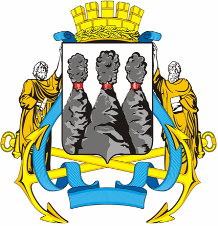 ГОРОДСКАЯ ДУМАПЕТРОПАВЛОВСК-КАМЧАТСКОГО ГОРОДСКОГО ОКРУГАот 23.04.2014 № 474-р      14-я сессияг.Петропавловск-КамчатскийО принятии решения о внесении изменений в Решение Городской Думы Петропавловск-Камчатского городского округа от 27.12.2013 № 163-нд                   «О процедурах и критериях предоставления земельных участков для целей, не связанных со строительством, на территории Петропавловск-Камчатского городского округа» Глава Петропавловск-Камчатского городского округа, исполняющий полномочия председателя Городской Думы                   К.Г. СлыщенкоГОРОДСКАЯ ДУМАПЕТРОПАВЛОВСК-КАМЧАТСКОГО ГОРОДСКОГО ОКРУГАГлаваПетропавловск-Камчатскогогородского округа                          К.Г. Слыщенко